Estructura jerárquica de la ‘Ndrangheta/Onorata società calabrese en el mundoSegunda versión precisada (2021)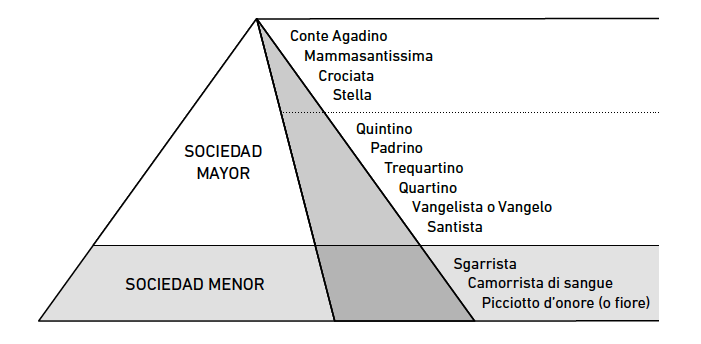 Primera versión con leves imperfecciones (2018-2019)Sociedad menorSociedad mayorSgarristaCamorrista di sanguePicciotto d’onoreConte AgadinoMamma santissimaCrociataQuintinoPadrinoTrequartinoQuartinoVangelista o VangeloSantista